Δευτέρα,  13  Σεπτεμβρίου 2021Αγαπητοί γονείς,Με την ευκαιρία της έναρξης της νέας σχολικής χρονιάς 2021-2022, η διευθύντρια και το προσωπικό του  ΙΣΤ΄ Δημοτικού Σχολείου Λεμεσού σας απευθύνουμε θερμό και εγκάρδιο χαιρετισμό και ευχές για μια γόνιμη δημιουργική χρονιά και πρόοδο των μαθητών μας.Από δική μας πλευρά, διεύθυνση και δάσκαλοι/ες, θα καταβάλουμε κάθε προσπάθεια για βελτιώση και ευημερία της σχολικής μας μονάδας.  Θα αφιερώσουμε χρόνο για να ακούσουμε τα προβλήματα, τις ανησυχίες και τις ανάγκες των μαθητών μας, διαμορφώνοντας ένα περιβάλλον ασφάλειας και μάθησης. Παράλληλα, σας διαβεβαιώνουμε ότι θα δοθούμε ολόψυχα στην ολοκληρωμένη ανάπτυξη της προσωπικότητας των παιδιών σας. Θα καταβάλουμε κάθε προσπάθεια για να βοηθήσουμε τα παιδιά να κατακτήσουν τις βασικές γνώσεις, στάσεις και δεξιότητες και να τα καλλιεργήσουμε συναισθηματικά και ηθικά, ώστε να γίνουν χρήσιμα μέλη της κοινωνίας, που θα ξέρουν τα δικαιώματα αλλά και τις υποχρεώσεις τους. Να είστε σίγουροι ότι θα αγωνιστούμε με όλες μας τις δυνάμεις, ώστε το σχολείο μας να γίνει χώρος χαράς, ευτυχίας και συνεχούς προόδου για τα παιδιά σας.Η επίτευξη όμως των στόχων μας θα είναι σίγουρα πιο εύκολη, αν έχουμε στο πλάι μας υποστηρικτές και συνεργάτες εσάς τους γονείς. Είμαστε σίγουροι ότι με την ειλικρινή συνεργασία όλων, τη σκληρή δουλειά, την υπομονή, την αλληλοκατανόηση αλλά και την εφαρμογή των νόμων και κανονισμών που διέπουν τη λειτουργία των δημοτικών σχολείων θα πετύχουμε στο δύσκολο έργο της αγωγής των παιδιών.Ευελπιστούμε πως θα έχετε συχνή επικοινωνία με τον/τη δάσκαλο/α του παιδιού σας. Λόγω της πανδημίας η επικοινωνία αυτή πρέπει να είναι τηλεφωνική, αφού σύμφωνα με οδηγίες του Υπουργείου Παιδείας, δεν επιτρέπεται η είσοδος των γονιών /κηδεμόνων στον χώρο του σχολείου εκτός από εξαιρετικές περιπτώσεις. Ευχόμαστε τα βέλτιστα σε σας και τα παιδιά σας.Σας παρακαλούμε όπως διαβάσετε με προσοχή τα σημεία που ακολουθούν και τα οποία είναι ιδιαίτερα σημαντικά για την ομαλή λειτουργία του σχολείου.Από τη Διεύθυνση και το Προσωπικό του Σχολείου.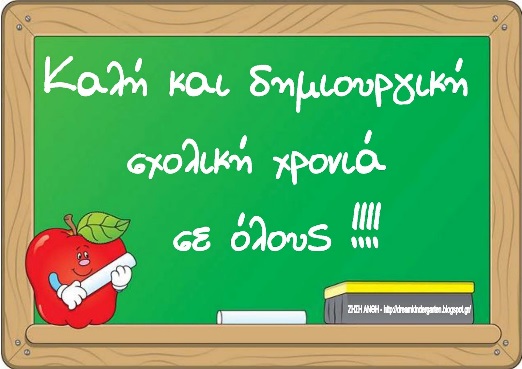 ΓΕΝΙΚΕΣ ΠΛΗΡΟΦΟΡΙΕΣ ΓΙΑΤΗΝ ΟΜΑΛΗ ΛΕΙΤΟΥΡΓΙΑ ΤΟΥ ΣΧΟΛΕΙΟΥΠροσέλευση-Αποχώρηση:Τα  μαθήματα αρχίζουν στις 7:45 π.μ. και τελειώνουν στις 1:05 μ.μ.  Τα παιδιά πρέπει να βρίσκονται στο σχολείο περίπου δέκα λεπτά πριν την έναρξη των μαθημάτων.  Συστηματική αργοπορημένη προσέλευση αποτελεί παρατυπία και απειθαρχία και δεν μπορεί να γίνει δεκτή.H κεντρική είσοδος του σχολείου θα παραμένει ανοιχτή από την ώρα που εισέρχεται στο σχολείο το προσωπικό καθαριότητας (7:00 π.μ), προκειμένου να εξυπηρετηθούν γονείς που φέρνουν τα παιδιά τους στο σχολείο νωρίτερα από τις 7:30 π.μ. Τα παιδιά θα βρίσκονται στην εσωτερική αυλή του σχολείου και θα μπορούν να κάθονται στα παγκάκια που υπάρχουν περιμετρικά του πλακόστρωτου. Τονίζουμε ότι ΔΕΝ ΕΠΙΤΡΕΠΕΤΑΙ Η ΕΙΣΟΔΟΣ ΤΩΝ ΓΟΝΕΩΝ ΣΤΟΝ ΧΩΡΟ ΤΟΥ ΣΧΟΛΕΙΟΥ. Σημειώστε ότι οι τάξεις θα είναι κλειστές για λόγους ασφάλειας μέχρι τις 7:30 π.μ. και  ότι το σχολείο δεν φέρει την ευθύνη φύλαξης των παιδιών πριν τις 7:30 π.μ. Το πρωί αφήνετε τα παιδιά σας στην είσοδο του σχολείου, ώστε να πάνε μόνα τους στην αίθουσά τους.  Τα μέτρα ασφάλειας και υγείας που ισχύουν λόγω της πανδημίας επιβάλλουν την αποφυγή συνωστισμού. Για αυτό, τα παιδιά θα εισέρχονται και θα εξέρχονται από το σχολείο από τρεις διαφορετικές εισόδους/ εξόδους. Συγκεκριμένα:-Είσοδος 1 (κεντρική είσοδος): A΄, Β’ και Γ’ τάξεις-Είσοδος 2 (αριστερά από την κεντρική είσοδο): Δ’ και Ε΄ τάξεις-Είσοδος 3 (στο πίσω μέρος του σχολείου): Στ’ τάξηΠαρακαλούμε ,επίσης, να μη σταθμεύετε τα οχήματά σας μπροστά στην κύρια είσοδο του σχολείο (υπάρχει χώρος στάθμευσης δίπλα από την εκκλησία), ώστε να αποφευχθεί η κυκλοφοριακή συμφόρηση και να διαφυλαχθεί η ασφάλεια των παιδιών σας. Η είσοδος του σχολείου πρέπει να παραμένει ελεύθερη για εύκολη πρόσβαση σε περιπτώσεις έκτακτης ανάγκης. Καθαριότητα:Είναι ανάγκη να συνηθίσουμε τα παιδιά σε πράξεις και ενέργειες καθαριότητας.  Τακτικό πλύσιμο, καθαρά ρούχα, απλό και ευπρεπές μαθητικό χτένισμα, κομμένα και καθαρά νύχια, καθώς και καθαριότητα των χώρων που διαμένουν είναι συνήθειες που πρέπει να καλλιεργηθούν στα παιδιά. Επίσης, συνιστούμε όπως το κάθε παιδί έχει μαζί του το δικό του αντισηπτικό και χαρτομάντηλα.Στολή – Εμφάνιση μαθητών:Η στολή έχει καθοριστεί από το Υπουργείο Παιδείας και Πολιτισμού με τη σύμφωνη γνώμη της Παγκύπριας Συνομοσπονδίας  Γονέων.  Η χρήση της στολής είναι υποχρεωτική.ΑγόριαΕπίσημη στολή:γκρίζο παντελόνι μακρύ και άσπρο πουκάμισο, μπλε τρικό και σακάκι, μαύρα παπούτσια.Καθημερινή στολή:γκρίζο παντελόνι ( κοντό ή μακρύ) και άσπρη φανελίτσα με γιακά, μπλε τρικό και σακάκι μαύρου ή μπλε χρώματος . Παπούτσια μαύρα  ή αθλητικά παπούτσια σε χρώματα άσπρο, μπλε, μαύρο.ΚορίτσιαΕπίσημη στολή:μπλε φούστα και άσπρο πουκάμισο, μπλε τρικό και σακάκι, άσπρες κάλτσες ή καλσόν και μαύρα παπούτσια.Καθημερινή στολή:γκρίζα φούστα ή μπλε, γκρίζο παντελόνι και άσπρη φανελίτσα με γιακά, μπλε τρικό και σακάκι μαύρου ή μπλε  χρώματος, μαύρα  ή αθλητικά παπούτσια σε χρώματα άσπρο, μπλε, μαύρο.       Το παντελονάκι της Γυμναστικής επιτρέπεται ΜΟΝΟ στο μάθημα της Φυσικής Αγωγής!Στο μάθημα της Φυσικής Αγωγής, καλό θα ήταν τα παιδιά να φέρνουν μαζί τους μια καθαρή φανελίτσα για να αλλάζουν, καθώς και μια πετσετούλα. Συστήνεται ,επίσης, να αποφεύγουν να φορούν κοσμήματα ή ρολόγια στο μάθημα.Σχολική τσάντα:Οι μαθητές φέρνουν στο σχολείο μόνο τα βιβλία και τα τετράδια της ημέρας, όπως φαίνεται στο ωρολόγιο πρόγραμμα, καθώς το υπερβολικό βάρος μπορεί να προκαλέσει προβλήματα στη σπονδυλική στήλη. (Το ωρολόγιο πρόγραμμα θα δοθεί εντός των ημερών στον κάθε μαθητή από τον υπεύθυνο δάσκαλο της τάξης.)  Ενθαρρύνετε τα παιδιά σας να συμβουλεύονται κάθε μέρα το πρόγραμμά τους και να μάθουν να ετοιμάζουν μόνα τους την τσάντα τους.Κινητά τηλέφωνα και ηλεκτρονικά παιχνίδια:Θυμίζουμε ότι η μεταφορά και η χρήση κινητών τηλεφώνων και ηλεκτρονικών παιχνιδιών στην τάξη ή στο σχολικό χώρο ή στις σχολικές εκδρομές απαγορεύεται.  Σύμφωνα με τις οδηγίες του ΥΠΠ απαγορεύεται επίσης η μεταφορά και χρήση ρολογιών smartwatches, τα οποία χρησιμοποιούνται και ως κινητά τηλέφωνα. Η απαγόρευση αυτή στοχεύει στο να προστατεύσει τους/τις μαθητές/μαθήτριες από τη σύνδεση των δικών τους ρολογιών με άλλες άγνωστες συσκευές και χρήστες, μέσω ασύρματου δικτύου Bluetooth. Η συγκεκριμένη απαγόρευση αφορά κυριώς στην ασφάλεια των παιδιών σας και στην ορθή διαπαιδαγώγησή τους.Κατ’  οίκον εργασία – Συνέπεια:Κάθε παιδί όπως έχει δικαιώματα έχει και υποχρεώσεις, στις οποίες οφείλει να είναι συνεπές. Τακτική προετοιμασία και μελέτη στο σπίτι, συνεχής προσπάθεια για το καλύτερο, υπακοή, και εφαρμογή των σχολικών κανονισμών, είναι απαραίτητες προϋποθέσεις για την πρόοδο των παιδιών μας.Τρόπος επικοινωνίας με το σχολείο:Σύμφωνα με οδηγίες του Υπουργείου Παιδείας κανένας ή καμία γονέας/ κηδεμόνας δεν εισέρχεται στον χώρο του σχολείου χωρίς προηγουμένως να έχει επικοινωνήσει με τη γραμματεία του σχολείου (25692730). Για να εισέλθετε στον χώρο του σχολείου, πρέπει απαραίτητα να παρουσιάζετε κατά την είσοδό σας Safe Pass και να τηρείτε τα μέτρα ασφάλειας και υγείας που ισχύουν. Με τους εκπαιδευτικούς των παιδιών σας και με τη διεύθυνση του σχολείου θα μπορείτε να επικοινωνείτε τηλεφωνικώς ( 25692730/32) τις μέρες και ώρες που θα σας ανακοινωθούν τις επόμενες μέρες. Παράλληλα, το σχολείο θα αξιοποιήσει εναλλακτικούς τρόπους επικοινωνίας με τους γονείς /κηδεμόνες (μηνύματα sms, φάκελος/τετράδιο επικοινωνίας). Μπορείτε επίσης να ενημερώνεστε μέσω της ιστοσελίδας του σχολείου (http://dim-lemesos16-lem.schools.ac.cy/), όπου θα αναρτώνται σε τακτά χρονικά διαστήματα δελτία επικοινωνίας, ανακοινώσεις, φωτογραφικό υλικό, εργασίες μαθητών. Απουσία των παιδιών από το σχολείο (επισυνάπτεται η σχετική εγκύλιος):Απουσία Μαθητή/τριας: Σε προηγούμενες σχολικές χρονιές, σε κάποια σχολεία της Κύπρου παρουσιάστηκαν περιπτώσεις μαθητών που  απουσίαζαν από το σχολείο χωρίς να το γνωρίζουν οι γονείς τους. Έτσι, έπειτα από οδηγίες του Υπουργείο Παιδείας και Πολιτισμού,  για να αποτραπούν οποιαδήποτε δυσάρεστα περιστατικά, οι γονείς θα πρέπει να ενημερώνουν το σχολείο έγκαιρα (π.χ. από την προηγούμενη ή το πρωί της ημέρας που θα απουσιάζει το παιδί τους, έστω και αν η απουσία είναι μόνο για μια μέρα ή μερικές ώρες).  Η ενημέρωση μπορεί να γίνεται τηλεφωνικώς είτε γραπτώς. Είναι, επίσης, απαραίτητο οι γονείς να συμπληρώνουν ειδικό έντυπο στο οποίο να δικαιολογούν την απουσία του παιδιού.  Ένα τέτοιο έντυπο εσωκλείεται στον φάκελο επικοινωνίας.Aργοπορημένη άφιξη: Σε περίπτωση που για οποιοδήποτε λόγο το παιδί σας θα προσέλθει στο σχολείο μετά την έναρξη των μαθημάτων θα πρέπει να συμπληρώνετε εσείς ή το άτομο που θα εξουσιοδοτήσετε να παραδώσει το παιδί στο σχολείο το ειδικό έντυπο.Αποχώρηση μαθητή/τριας: Σε περίπτωση που ένα παιδί για οποιοδήποτε λόγο  (π.χ. ξαφνική ασθένεια κλπ.) θα πρέπει να φύγει από το σχολείο κατά τη διάρκεια των μαθημάτων, το πρόσωπο που θα το παραλάβει θα πρέπει να είναι ή ο ίδιος ο γονιός ή άλλο πρόσωπο εξουσιοδοτημένο από το γονιό, και θα πρέπει να υπογράψει ειδικό έντυπο.Φάκελος επικοινωνίας: Κάθε παιδί έχει στη τσάντα του έναν πλαστικό φάκελο επικοινωνίας.  Παρακαλούμε να ελέγχετε καθημερινά το περιεχόμενο του φακέλου, καθώς σ’ αυτό θα βρίσκετε ανακοινώσεις από το σχολείο που σας αφορούν ή άλλα σημειώματα του δασκάλου του παιδιού σας προς εσάς.  Ο φάκελος αυτός δε θα χρησιμοποιείται για άλλες εργασίες-φυλλάδια των παιδιών. Επίσης, εκεί όπου χρειάζεται να επιστρέψετε στο σχολείο οποιοδήποτε έντυπο (ατομικό δελτίο, έντυπα σχολιατρικής υπηρεσίας κ.ά) να το πράττετε μέσα στα καθορισμένα χρονικά πλαίσια που δίνονται από το δάσκαλο/α των παιδιών σας. Έτσι συμβάλλετε στην εύρυθμη λειτουργία του σχολείου.Διενέργεια ελέγχου ταχείας ανίχνευσης αντιγόνου (rapid test) σε μαθητές/μαθήτριες Οι  έλεγχοι ταχείας ανίχνευσης αντιγόνου (rapid test) θα γίνονται δειγματοληπτικά και θα είναι προαιρετικοί για τους/τις μαθητές/μαθήτριες που φοιτούν στις Δ΄, Ε΄ και Στ΄ τάξεων. Οι έλεγχοι θα γίνονται με λήψη ρινικού επιχρίσματος. Το σχετικό πρόγραμμα με τις ημέρες και ώρες διενέργειας των ελέγχων θα σας ανακοινώνονται με sms. Στην αρχή της σχολικής χρονιάς οι μαθητές/μαθήτριες θα πρέπει να προσκομίσουν το σχετικό έντυπο συγκατάθεσης των γονέων/κηδεμόνων, το οποίο θα φυλαχθεί στο σχολείο και θα ισχύει για όλη τη σχολική χρονιά (επισυνάπτεται).Σχολικές αργίες για τη σχολική χρονιά 2021-20221η Οκτωβρίου 2021-Παρασκευή  (Ημέρα Ανεξαρτησίας της Κύπρου)28η Οκτωβρίου 2021- Πέμπτη  (Εθνική Επέτειος)23η Δεκεμβρίου 2021 - 6η Ιανουαρίου 2022 (Διακοπές Χριστουγέννων)7η Μαρτίου 2022 (Καθαρά Δευτέρα)25η Μαρτίου 2022-Παρασκευή (Εθνική Επέτειος)1η Απριλίου 2022- Παρασκευή (Εθνική Επέτειος)18η Απριλίου - 29η Απριλίου 2022 (Διακοπές Πάσχα)2α Ιουνίου 2022- Πέμπτη  (Αναλήψεως)13η Ιουνίου 2022- Δευτέρα (Αγίου Πνεύματος)Έντυπα Σας επισυνάπτουμε τα εξής έντυπα τα οποία πρέπει να επιστραφούν συμπληρωμένα στο σχολείο  μέχρι το τέλος της βδομάδας (17/09/2021):Ατομικό Πληροφοριακό Δελτίο Μαθητή (ΔΔΕ 1) Έντυπο γραπτής συγκατάθεσης για φωτογράφιση/ μαγνητοσκόπηση και δημοσιοποίηση φωτογραφικού υλικού και βίντεο παιδιού/ών (ΔΔΕ 22)Έντυπο Πολιτικής Άμυνας (ΠΑ 1)Έντυπο γραπτής συγκατάθεσης για αποστολή μηνυμάτων (sms) (θα δοθεί μόνο στους μαθητές των Α΄ τάξεων).Έντυπο γραπτής συγκατάθεσης για εξέταση των μαθητών από τη Σχολιατρική Υπηρεσία ( θα δοθεί μόνο στους μαθητές των Α΄, Δ΄, Ε΄και Στ΄ τάξεων ).Έντυπο γραπτής συγκατάθεσης για Διενέργεια ελέγχου ταχείας ανίχνευσης αντιγόνου (rapid test) σε μαθητές/μαθήτριες ( θα δοθεί μόνο στους μαθητές των  Δ΄, Ε΄και Στ΄ τάξεων ).